РЕКОМЕНДАЦИИ АВГУСТОВСКОГО СOBЕШАНИЯ РАБОТНИКОВ ОБРАЗОВАНИЯ«КОМПЛЕКСНАЯ МОДЕРНИЗАЦИЯ МУНИЦИПАЛЬНОЙ СИСТЕМЫ ОБРАЗОВАНИЯ: ДОСТИЖЕНИЯ, ПРОБЛЕМЫ, ПРИОРИТЕТЫ, ПЕРСПЕКТИВЫ»Обсудив итоги работы муниципальной системы образования за 2013-2014 учебный год в условиях реализации новых федеральных государственных образовательных стандартов, приоритетные задачи, вытекающие из указов Президента Российской Федерации «О мерах по реализации государственной политики в области образования и науки», «О Национальной стратегии действий в интересах детей на 2012-2017 годы», Федерального закона «Об образовании в Российской Федерации», государственной программы Российской Федерации «Развитие образования» на 2013-2020 годы, государственной программы «Развитие системы образования Оренбургской области» на 2014-2020 годы участники совещания отмечают, что в районе проходят модернизационные процессы в сфере образования, продолжается развитие образовательной отрасли.Главной задачей образовательной политики в регионе является обеспечение доступности современного качественного образования для каждого ребенка независимо от места его проживания, состояния здоровья, социального положения семьи.Образовательная система Абдулинского района - это 29 организаций, в которых обучаются и воспитываются  4384 учащихся, воспитанников, трудятся  852 работника системы.Объем консолидированного бюджета на образование за последние 4 года увеличился в 1,2 раза и составил 280,2 млн. рублей, в целом это 48,6% от всех расходов.С 2008 года в районе капитально отремонтированы здания 8 объектов образования, в том числе 6 школ на 3026 учебных места, 2 детского сада, 4 дошкольные группы с общим количеством мест 407, что составляет 43,4% от общего количества мест в детских садах. Существенным образом улучшены условия для обучения учащихся и работы учителя:- уровень оснащенности образовательных организаций различными видами оборудования возрос более чем на 30%; - обеспеченность книжным фондом школьных библиотек приблизилась к полной  (77346  экземпляров), составляет – 99%. За четыре года за счет областного и местного бюджетов приобретено 37260 экземпляров учебников на общую сумму 9,6 млн. рублей, в том числе более 1 млн. рублей за счет средств местного бюджета;- в 2,2 раза по сравнению с 2010 годом возрос уровень оснащенности образовательных организаций компьютерной техникой и обеспеченность составляет 9 учащихся на 1 компьютер;- повысилась доступность качественного образования для  208 (33%) учащихся из 26 малочисленных сел района за счет обновления школьного автопарка;- в муниципалитете проводится комплексная и системная работа по совершенствованию организации питания обучающихся, которая позволила увеличить охват школьников горячим питанием до 100%, из них 132 (4,2%) ученика получают бесплатное питание, двухразовое питание – 44%, что  выше среднеобластных показателей;- в 2,4 раза увеличилась доля образовательных организаций, обеспечивающих современные условия для получения качественного общего образования, включающие как школьную инфраструктуру, так и кадровый потенциал (с 23% в 2006г. до 55% в 2014г.);- в 1,6 раза увеличилась доля школьников, обучающихся в современных условиях (с 54% в 2006г. до 88% в 2014г., что на 8% выше среднеобластных показателей).На реализацию данных мероприятий из различных источников было направлено более 159,3 млн. рублей. Во исполнение Указов Президента РФ продолжается работа по повышению заработной платы педагогическим работникам и доведению её до средней по экономике региона. За последнее четыре года заработная плата педагогических работников общеобразовательных организаций взросла в 2,2 раза и составляет 20 654 рубля.Дошкольное образованиеВажным направлением в сфере образования района является обеспечение качественных услуг развития и образования для детей дошкольного возраста. Охват детей в возрасте от 1 до 7 лет услугами дошкольного образования составляет 62,1% (среднерегиональный показатель 69,7%).За последние годы в системе дошкольного образования за счет различных  источников финансирования создано 407 дополнительных мест (МБДОУ «Детский сад № 5 «Теремок» - 55 мест,  МБДОУ «Детский сад комбинированного вида № 7 «Радуга» - 292 места, дошкольная группа МБОУ «Гимназия №1» - 55 мест,  дошкольная группа МБОУ «Новоякуповская ООШ» - 20 мест), что составляет   43,4% от  общего количества мест в детских садах.Поставленная Указом Президента Российской Федерации задача по достижению 100% доступности дошкольного образования для детей в возрасте от 3 до 7 лет к 2016 году исполнена к концу 2013 года.Продолжается системная работа по расширению количества мест в дошкольных организациях. Планируется ввести до 22.12.2014 года дополнительно 55 мест за счет возврата здания бывшего детского сада, с общим объемом инвестиции из различных источников финансирования в размере 10,2 млн.рубля,  с открытием нового МБДОУ «Детский сад № 6 «Улыбка».В 2013-2014 учебном году в системе дошкольного образования:- введена единая информационная система «Электронная очередь»;- создан координационный совет по внедрению и реализации федерального государственного образовательного стандарта дошкольного образования;- разработана программа повышения квалификации руководителей и воспитателей.Вместе с тем, в системе дошкольного образования, сохраняется очередность среди детей от 1,5 до 3 лет, которая составляет 420 детей. В дошкольных образовательных организациях района отмечается недостаточное материально-техническое, методическое и психологическое сопровождение внедрения ФГОС дошкольного образования, а также низкий уровень профессиональной подготовки педагогических кадров. Слабо организованна работа по раннему выявлению детей с ограниченными возможностями здоровья и предоставлению им своевременных коррекционных услуг.С целью сокращения очередности среди детей до 3-х лет в районе запланировано строительство детского сада на 140 мест по ул.Красноармейская в 2015-2016 годы. Общее образованиеВ 2013-2014 учебном году по новым федеральным государственным образовательным стандартам обучалось 1137 учащихся (35,9%) - в штатном режиме обучающиеся 1, 2, 3 классов школ района, в экспериментальном - 4, 5, 6 классы в МБОУ «Гимназия №1», МБОУ «Лицей г.Абдулино».Обеспечена готовность руководящих и педагогических кадров к реализации ФГОС нового поколения. За последние три года 324 (92,1%) педагогов и руководителей школ прошли повышение квалификации; 229 чел. (65,1 %) получили квалификационные категории. Это один из лучших показателей в Оренбургской области.В 2014 году в Абдулинском районе средние баллы по 5 учебным предметам (русский язык, математика, биология, английский язык, литература) выше областных показателей.Все выпускники преодолели минимальный порог по русскому языку и математике. Получено 39 (9%) высоких результатов (более 81 балла). Максимальный результат на ЕГЭ (100 баллов) получил 4 выпускника. Однако на протяжении ряда лет средний балл ЕГЭ по информатике, истории и физике ниже среднерегиональных.Важной составляющей развития муниципальной системы образования является профильное обучение, которое организовано для 256 учащихся 10-11 классов (100%). В 2013 - 2014 учебном году 67% старшеклассников были охвачены профильным обучением по учебным предметам физико-математического направления.На протяжении ряда лет в муниципалитете функционирует заочная физико-техническая школа «Поиск» для одаренных детей. Реализуются 42 программы дополнительного образования, ориентированные на развитие одаренности у старшеклассников. На 11,5%, по сравнению с прошлым годом, а за последние пять лет — на 36%, возросла результативность участия абдулинских школьников в региональном этапе Всероссийской предметной олимпиады.16 старшеклассников получали в течение года стипендию Главы администрации муниципального образования Абдулинский район, 2 – стипендию Губернатора Оренбургской области. С целью поддержки талантливой молодежи в рамках приоритетного национального проекта «Образование» с 2010 года 6 человек награждены премией Президента РФ в размере 30 тыс. рублей.Однако в системе общего образования существует ряд проблем, требующих решения: - в 5 школах (20%) обучение 637 учащихся организовано в две смены, что несовместимо с применением стандартов образования нового поколения; - сохраняется высокий процент малокомплектных школ 50% (10 школ); - 13,5% (40 чел.) педагогов являются «условными» специалистами;- 8,8% (31 чел.) не имеют квалификационной категории;- доля учителей в возрасте до 25 лет составляет всего 3% (9 чел.);- доля учителей пенсионного возраста 10,4% (35 чел.);- недостаточный уровень качества преподавания отдельных общеобразовательных предметов: математика, физика, химия, история и обществознание, иностранные языки.Требует пристального внимания решение перечисленных проблем в ближайшие годы.Дополнительное образованиеСегодня система дополнительного образования детей муниципалитета включает 2 организации, охватывает свыше 4000 детей (81%) в возрасте от 5 до 18 лет. В структуре организаций дополнительного образования около 380 творческих объединений различной направленности. Организована работа 11 военно-патриотических объединений с охватом 193 подростка, 75 тимуровских отрядов,  12 звеньев Юных инспекторов движения,  11 Дружин юных пожарных с общей численностью более 1900 учащихся. В районе действуют 3 кадетских класса, функционируют 13 школьных музеев. В 2013-2014 учебном году в районе проведено более 40 массовых районных мероприятий, в которых приняло участие около 3000 учащихся (75%), победителями, призерами, дипломантами стали около 1000 детей и подростков. Несмотря на позитивные тенденции в развитии системы дополнительного образования детей имеется ряд нерешенных проблем:- остается недостаточной материально – техническая обеспеченность организаций дополнительного образования, отсутствие собственных  зданий; - слабо развиваются научно-технический, туристко-краеведческий, спортивно-технический профили; -  нестабильность кадрового состава организаций, которая влечет за собой спад активности в творческой работе коллектива.В целях дальнейшего комплексного развития муниципальной системы образования, формирования инновационного потенциала общества и экономики, наиболее полного удовлетворения образовательных потребностей граждан, повышения социального статуса педагога августовское совещание рекомендует: Администрации муниципального образования Абдулинский район Оренбургской области:- обеспечить качественные условия обучения и воспитания, развития материально-технической базы  образовательных организаций;- совершенствовать финансово-экономические механизмы муниципальной системы образования: формирование экономически обоснованной сети образовательных организаций; реализацию мероприятий по снижению неэффективных расходов в муниципальной системе образования;- обеспечить эффективное взаимодействие всех заинтересованных ведомств и учреждений по созданию межведомственной муниципальной системы «ранней» профилактики асоциального поведения несовершеннолетних, начиная с дошкольного возраста;- продолжить создание и функционирование на муниципальном уровне единого межведомственного банка данных о детях и семьях, находящихся в социально опасном положении;- взять на особый контроль вопрос ликвидации очередности детей в возрасте до 3-х лет и  способствовать созданию дополнительных мест в муниципальных в дошкольных образовательных организациях различных типов;- активизировать межведомственное взаимодействие и продолжить работу по лицензированию медицинских кабинетов, укреплению материальной базы образовательных организаций и учреждений системы дополнительного образования;- продолжить реализацию муниципальных программ поддержки школ, работающих в сложных социальных условиях;- разработать и привести в действие организационные и экономические механизмы сохранения и привлечения в систему образования высококвалифицированных  кадров;- обеспечить разностороннюю поддержку молодым специалистам, прибывшим на работу в образовательные организации.Отделу образования администрации муниципального образования Абдулинский район Оренбургской области: - продолжить разъяснительную работу среди законных представителей (родителей, опекунов) и учащихся об изменениях в Уставах общеобразовательных учреждений, учебных планах, режиме работы и др., связанных с вступлением в силу Федерального закона от 29.12.2012 №273-Ф3 «Об образовании в Российской Федерации»;- совершенствовать содержание и способы организации образовательного процесса в образовательных организациях для достижения соответствия результатов освоения образовательных программ современным требованиям в соответствии с ФГОС;- совершенствовать организацию образовательного процесса в соответствии с требованиями федеральных государственных образовательных стандартов в первых, вторых, третьих, четвертых классах общеобразовательных организаций, работающих в штатном режиме, пятых, шестых и седьмых  классах - в режиме эксперимента;- совершенствовать муниципальную систему оценки качества образования с целью достижения: - единства  требований к подготовленности выпускников; - объективности оценки достижений обучающихся; - преемственности между разными ступенями общего образования; - возможности использования результатов оценка качества для принятия необходимых управленческих решений.совершенствовать качество работы муниципальных очно-заочных школ, в том числе физико-математического направления, для обучающихся, мотивированных на высокий образовательный результат;разработать муниципальные планы мероприятий по подготовке выпускников общеобразовательных организаций к прохождению государственной итоговой аттестации по образовательным программам основного и среднего общего образования в 2015 году с разделом «Повышение качества образования по отдельным общеобразовательным предметам: математика, физика, химия, история, обществознание, иностранные языки»;продолжить формирование муниципальной системы оценки качества образования, систематизации и обобщения знаний обучающихся, повышения ответственности обучающихся и педагогов за результаты своего труда в целях
преемственности начального, основного и среднего образования;обеспечивать создание условий для развития дистанционных форм обучения в образовательных организациях, в том числе - для детей-инвалидов и
детей с ограниченными возможностями здоровья;- укрепить социально-психологические службы в образовательных организациях с целью профилактики правонарушений, отклонений и поведении,
формирования творческих компетенций, готовности к образованию в течение
всей жизни;- совершенствовать систему организации физического воспитания через
повышение качества урока физической культуры, проведение комплексных
спортивно-массовых мероприятий, фестивалей, спартакиад, создание спортивных школьных лиг, развитие игровых видов спорта по месту жительства на основе межведомственного взаимодействия;- организовать мониторинг целевого и эффективного использования помещений и имущества образовательных организаций;- усилить контроль по соблюдению требований санитарного законодательства, проведению мониторинга школьного питания;- активизировать работу по  сохранению и укреплению здоровья школьников, в том числе за счет дальнейшей реализации муниципальной целевой программы «Совершенствование организации питания учащихся в общеобразовательных учреждениях Абдулинского района на 2014-2016 годы»,  развития системы физкультурно-оздоровительной и спортивно-массовой работы; - обеспечить на межведомственной основе эффективноть системы ранней профилактики правонарушений, наркомании и других негативных явлений в образовательной среде, формирования у детей, подростков и молодежи ценностей здорового и безопасного образа жизни, вовлечения их в массовое спортивное движение. МКУ «Информационно-методический, технический центр» обеспечить: осуществлять контроль за профессиональной переподготовкой   педагогов, не имеющих соответствующего образования, и поэтапное повышение квалификации (к 2016 году - 100%) руководящими и педагогическими работниками дошкольного образования по вопросу внедрения ФГОС в соответствии с утверждённым графиком;-  обеспечить создание материально-технических, психолого-педагогических и методических условий внедрения ФГОГ дошкольного образования;- совершенствовать поддержку образовательным организациям в  процессе введения и перехода на новые федеральные государственные  образовательные стандарты общего образования, дошкольного образования;- обеспечить адресную помощь педагогическим работникам в формировании и развитии ключевых деятельностных компетенций; 	- обеспечить сопровождение мониторинга качества подготовки обучающихся и выпускников общеобразовательных организаций в рамках реализации проекта «Формирование муниципальной системы мониторинга освоения выпускниками третьей ступени общеобразовательных программ», подготовки и проведения региональных экзаменов (4, 7, 8 классы), выпускных экзаменов форме ГИА и ЕГЭ в системе общего образования; - обеспечить единый режим работы общеобразовательных организаций с текстовой информацией через реализацию междисциплинарной программы «Основы смыслового чтения и работа с текстовой информацией»;- совершенствовать систему методического и психолого-педагогического сопровождения образования и воспитания детей в образовательных организациях;	- активизировать тьюторское сопровождение образовательного процесса в малокомплектных школах через активные формы методической работы; 	- обеспечить участие руководящих и педагогических работников, образовательных организаций в районных и областных профессиональных конкурсах;- продолжить создание интеллектуальных продуктов для пополнения муниципального банка передового педагогического опыта (публикации на сайте, в информационно-методических сборниках и тд.), их тиражирование и использование на практике.Руководителям образовательных организаций обеспечить: - обеспечить создание условий для участия педагогических и ученических коллективов в деятельности по реализации основных направлений национальной образовательной инициативы «Наша новая школа», приоритетного национального проекта «Образование», Комплекса мер по модернизации  общего образования,  прочих стратегических документов, нормативно-правовых актов, определяющих  приоритеты развития муниципального образования; -	совершенствовать содержание и способы организации образовательного
процесса в образовательных организациях для достижения соответствия результатов освоения образовательных программ современным требованиям в соответствии с ФГОС;- обеспечить реализацию прав детей  различных категорий на получение общедоступного и качественного бесплатного общего образования на основе  модернизации общего образования  в полном соответствии с требованиями федеральных государственных образовательных стандартов; - организовать доступность дошкольных образовательных услуг за счет активного внедрения новых организационных форм дошкольного образования, реализацию требований ФГОС в дошкольном образовании;- обеспечить разностороннее развитие детей дошкольного возраста с учетом их возрастных и индивидуальных особенностей, в том числе достижение детьми  уровня развития, необходимого и достаточного для успешного освоения ими образовательных программ начального общего образования, на основе индивидуального подхода и специфичных для них видов деятельности; - продолжить формирование системы независимой оценки дошкольного, общего, дополнительного образования на основе мониторинга качества образовательных услуг;- совершенствовать работу по использованию результатов мониторинговых исследований в практической деятельности в целях повышения эффективности образовательного процесса, качества образования;- обеспечить повышения качества математического образования через организацию профильных физико-математических классов, исследовательской и поисковой деятельности обучающихся;- обеспечить единый режим работы общеобразовательных организаций с текстовой информацией через реализацию междисциплинарной программы «Основы смыслового чтения и работа с текстовой информацией»;- обеспечить качественную реализацию предпрофильной подготовки и профильного обучения, обеспечивающую возможность выбора и проектирования индивидуальной образовательной траектории обучающимися и воспитанниками;- создать условия для полноценного включения в образовательное пространство и  социализации детей с ограниченными возможностями здоровья;- совершенствовать методы и технологию обучения в образовательных
организациях, направленные на профессиональную ориентацию учащихся в соответствии с их способностями и потребностями экономики в квалифицированных кадрах;	- обеспечить расширения сети детских и юношеских творческих  объединений по интересам, клубов и площадок по месту жительства, оснащенных  современной инфраструктурой; - усилить работу по созданию единого воспитательного пространств на  основе формирования у детей, подростков и молодежи гражданских и нравственных качеств, патриотичности и толерантности, способствующих их социализации в обществе; - организовать проведения в образовательных  организациях 1 сентября 2014 года урока Знаний «Моя малая Родина»; - продолжить работу по реализации комплекса мероприятий по гражданскому, патриотическому и нравственному воспитанию учащихся, уделив особое внимание мероприятиям, направленным на изучение и популяризацию среди учащихся знаний о Великой Отечественной войне 1941-1945 годов, сохранение общеисторического наследия;- активизировать участие государственно-общественных органов, общественных организаций и объединений в сфере воспитания и социализации детей, развития движения общественно-активных школ- обеспечить открытость системы образования, широкое участие представительств институтов гражданского общества (управляющих, попечительских и родительских советов, ассоциаций руководителей инновационных образовательных организаций) в управлении и оценке эффективности образовательной деятельности;- обеспечить обязательную публичную отчетность о работе образовательных организаций  вне зависимости от организационно-правовых форм;- совершенствовать кадровый потенциал образовательных организаций  за счет подготовки, переподготовки, повышения квалификации учителей и привлечения в отрасль молодых специалистов; - расширить инновационную и опытно-экспериментальную деятельность педагогов на основе использования информационно-коммуникационных технологий, сетевого взаимодействия;- продолжить   формирование   базы   информационных   образовательных ресурсов, информационных технологий;- организовать работу по созданию организационно-педагогических и санитарно-гигиенических условий, способствующих формированию здорового образа жизни обучающихся в образовательных организациях;- организовать безопасный и комфортный подвоз детей к базовым общеобразовательным школам; 	- принять дополнительные меры по охране здоровья детей на основе  анализа работы общеобразовательных учреждений по недопущению использования обучающимися школьных компьютеров для знакомства с Интернет-ресурсами, содержащими информацию, направленную на формирование у несовершеннолетних противоправного поведения, пропагандирующую распространение наркотических средств, побуждающую к суицидальному поведению;  - принять меры по предупреждению травматизма обучающихся во время проведения уроков и спортивных мероприятий;- осуществлять качественный контроль целевого использования помещений и имущества образовательных организаций;- обеспечить исполнение комплекса мер по приведению медицинских кабинетов дошкольных образовательных организаций в соответствие с санитарно-эпидемиологическими правилами и нормативами.Руководителям образовательных организаций разработать план выполнения рекомендаций августовского педагогического совета до 15.09.2014г. и обеспечить исполнение данного плана до 01.09.2015г.Принято на августовском совещании работников образования МО Абдулинский район, 29 августа 2014г.АВГУСТОВСКОЕ СОВЕЩАНИЕ ПЕДАГОГИЧЕСКИХ РАБОТНИКОВАДМИНИСТРАЦИЯ МУНИЦИПАЛЬНОГО ОБРАЗОВАНИЯАБДУЛИНСКИЙ РАЙОН ОРЕНБУРГСКОЙ ОБЛАСТИОТДЕЛ ОБРАЗОВАНИЯ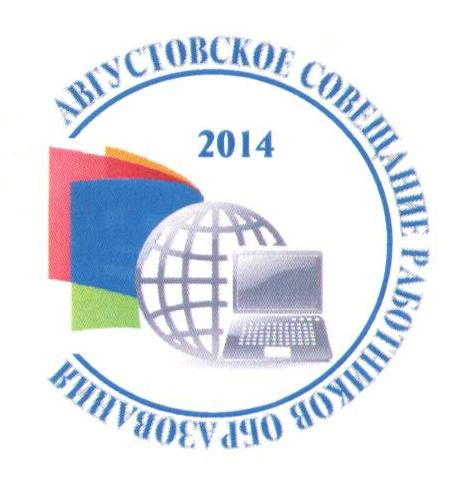 РЕКОМЕНДАЦИИАВГУСТОВСКОГО СОВЕЩАНИЯпедагогических работников муниципального образования Абдулинский район  Оренбургской области«КОМПЛЕКСНАЯ МОДЕРНИЗАЦИЯ МУНИЦИПАЛЬНОЙ СИСТЕМЫ ОБРАЗОВАНИЯ: ДОСТИЖЕНИЯ, ПРОБЛЕМЫ, ПРИОРИТЕТЫ, ПЕРСПЕКТИВЫ»Абдулино2014